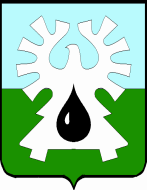 МУНИЦИПАЛЬНОЕ ОБРАЗОВАНИЕ ГОРОД УРАЙ         ХАНТЫ-МАНСИЙСКИЙ АВТОНОМНЫЙ ОКРУГ - ЮГРА          ДУМА ГОРОДА УРАЙ         РЕШЕНИЕ      от 21 сентября 2017 года                                          	  	             № 58Об отчете об исполнении бюджета городского округа город Урай  за I полугодие 2017 годаРассмотрев утвержденный постановлением администрации города Урай      от 02.08.2017 №2235 отчет об исполнении бюджета городского округа город Урай за I полугодие 2017 года, заключение Контрольно-счетной палаты города Урай, Дума города Урай решила:Отчет об исполнении бюджета городского округа город Урай за I полугодие 2017 года принять к сведению (приложения №№1-6).Председатель Думы города Урай                                                   Г.П. Александрова